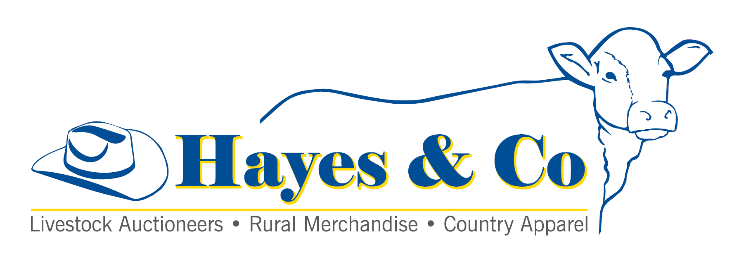 Market ReportMarket ReportMarket ReportSarina Store Cattle SaleSaturday 15th October 2016 Sarina Store Cattle SaleSaturday 15th October 2016 Sarina Store Cattle SaleSaturday 15th October 2016 Livestock Agent - Hayes & Co conducted the Sarina Store Cattle Sale on Saturday 15th October.  The Market for all descriptions was firm on the previous Sarina Sales.Some of the highlights included:In the Steer section: John and Margaret Penhallurick of Proserpine sold droughtmaster cross steers 15mths for $ 1020.00.  Michael Walz of Mt Jukes sold grey brahman steers 15mths for $1000.00.  Shona Wheeler of Koumala sold droughtmaster steers 12mths for $920.00.  Rohan Shay of Yalboroo sold Brangus cross steers 10mths for $860.00 with a brahman pen of steers making $810.00.  Joseph Borg of Barnganal Cane & Cattle Co from Blue Mountain sold a line of brahman weaner steers with the top pen making $750.00.  In the female section: Malcolm Allan of Munbura sold charbray cross heifers 15mths for $950.00 and another pen making $850.00.  Victor Axiak of Sarina sold droughtmaster cross heifers 12mths for $920.00.  John and Margaret Penhallurick sold droughtmaster cross heifers 12mths for $870.00.  Brendan Wakefield of Marian sold a line of red brahman heifers 8mths with the top pen making $690.00.  Ian shay of Yalbaroo sold droughtmaster weaner heifers for $ 730.00.  Barnganal Cane and Cattle Co sold a line of brahman weaner heifers with the top 2 pens making $650.00.  John (Ginger) Manzelmann of Mackay sold brahman cross cows and calves for $1300.00.  John Merrin of Carmila sold brahman cross heifers and calves for $1260.00.  Malcom Allan sold brahman store cows for $880.00.  Jim Evans of Sunnyside sold brahman cross cows for $790.00.  Ross Mathews of Sarina sold brahman store cows for $740.00. Please contact Eileen Falzon or Peter Hayes if you would like to sell at our next sale.Please note: The next Hayes & Co Sarina Store Cattle Sale is on Saturday 12th of November at 10am. Livestock Agent - Hayes & Co conducted the Sarina Store Cattle Sale on Saturday 15th October.  The Market for all descriptions was firm on the previous Sarina Sales.Some of the highlights included:In the Steer section: John and Margaret Penhallurick of Proserpine sold droughtmaster cross steers 15mths for $ 1020.00.  Michael Walz of Mt Jukes sold grey brahman steers 15mths for $1000.00.  Shona Wheeler of Koumala sold droughtmaster steers 12mths for $920.00.  Rohan Shay of Yalboroo sold Brangus cross steers 10mths for $860.00 with a brahman pen of steers making $810.00.  Joseph Borg of Barnganal Cane & Cattle Co from Blue Mountain sold a line of brahman weaner steers with the top pen making $750.00.  In the female section: Malcolm Allan of Munbura sold charbray cross heifers 15mths for $950.00 and another pen making $850.00.  Victor Axiak of Sarina sold droughtmaster cross heifers 12mths for $920.00.  John and Margaret Penhallurick sold droughtmaster cross heifers 12mths for $870.00.  Brendan Wakefield of Marian sold a line of red brahman heifers 8mths with the top pen making $690.00.  Ian shay of Yalbaroo sold droughtmaster weaner heifers for $ 730.00.  Barnganal Cane and Cattle Co sold a line of brahman weaner heifers with the top 2 pens making $650.00.  John (Ginger) Manzelmann of Mackay sold brahman cross cows and calves for $1300.00.  John Merrin of Carmila sold brahman cross heifers and calves for $1260.00.  Malcom Allan sold brahman store cows for $880.00.  Jim Evans of Sunnyside sold brahman cross cows for $790.00.  Ross Mathews of Sarina sold brahman store cows for $740.00. Please contact Eileen Falzon or Peter Hayes if you would like to sell at our next sale.Please note: The next Hayes & Co Sarina Store Cattle Sale is on Saturday 12th of November at 10am. Livestock Agent - Hayes & Co conducted the Sarina Store Cattle Sale on Saturday 15th October.  The Market for all descriptions was firm on the previous Sarina Sales.Some of the highlights included:In the Steer section: John and Margaret Penhallurick of Proserpine sold droughtmaster cross steers 15mths for $ 1020.00.  Michael Walz of Mt Jukes sold grey brahman steers 15mths for $1000.00.  Shona Wheeler of Koumala sold droughtmaster steers 12mths for $920.00.  Rohan Shay of Yalboroo sold Brangus cross steers 10mths for $860.00 with a brahman pen of steers making $810.00.  Joseph Borg of Barnganal Cane & Cattle Co from Blue Mountain sold a line of brahman weaner steers with the top pen making $750.00.  In the female section: Malcolm Allan of Munbura sold charbray cross heifers 15mths for $950.00 and another pen making $850.00.  Victor Axiak of Sarina sold droughtmaster cross heifers 12mths for $920.00.  John and Margaret Penhallurick sold droughtmaster cross heifers 12mths for $870.00.  Brendan Wakefield of Marian sold a line of red brahman heifers 8mths with the top pen making $690.00.  Ian shay of Yalbaroo sold droughtmaster weaner heifers for $ 730.00.  Barnganal Cane and Cattle Co sold a line of brahman weaner heifers with the top 2 pens making $650.00.  John (Ginger) Manzelmann of Mackay sold brahman cross cows and calves for $1300.00.  John Merrin of Carmila sold brahman cross heifers and calves for $1260.00.  Malcom Allan sold brahman store cows for $880.00.  Jim Evans of Sunnyside sold brahman cross cows for $790.00.  Ross Mathews of Sarina sold brahman store cows for $740.00. Please contact Eileen Falzon or Peter Hayes if you would like to sell at our next sale.Please note: The next Hayes & Co Sarina Store Cattle Sale is on Saturday 12th of November at 10am. Peter Hayes	Eileen Falzon           Office0418 755 7320448 067 55407) 5463 8099     peter@hayesandco.com.ausarina@hayesandco.com.auadmin@hayesandco.com.auwww.hayesandco.com.auwww.hayesandco.com.auwww.hayesandco.com.au